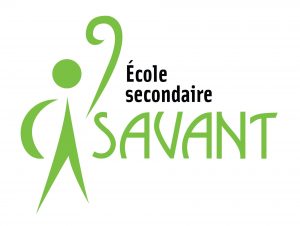 Bonjour,C’est avec grand plaisir que les enseignants de l’école secondaire Casavant te font parvenir, avant les activités proposées dans la trousse ministérielle, des activités supplémentaires. Tu as des questions? Tu veux te faire corriger? N’hésite pas à écrire un courriel à tes enseignants! Ils seront très heureux de te lire et te répondre. Tu trouveras leur adresse dans les tableaux suivants : Activité proposée par les enseignants de français :Épreuve unique de français au secondaire - Choix du jury (Pouvoir des mots)En mai 2015, dans le cadre de l’épreuve unique de français, quelque 54 500 élèves du Québec ont rédigé une lettre ouverte d’environ 500 mots dans laquelle ils répondaient à la question suivante : « Le développement technologique contribue-t-il au mieux-être des humains? » La section Web Pouvoir des mots offre ainsi à son lectorat quelques-uns des meilleurs textes sélectionnés par les membres d’un jury soucieux de faire connaître les idées, les valeurs et les croyances des jeunes du Québec, et de promouvoir la langue française en tant qu’outil de pensée, d’identité et de liberté. Lis les trois textes retenus et réponds ensuite au questionnaire.Texte 1 : L’humain et le robot, un mariage ou un divorce?Pénélope Chartrand
École de la Courvilloise
Commission scolaire des Premières-Seigneuries Au fil des siècles, l'humain modifie sans cesse sa manière de manger, de s'habiller, de se déplacer et même de penser, passant de la lance pour chasser à l'arme à feu, de la fourrure au tissu, de la calèche à la voiture et de la survie à l'abondance. En effet, la fulgurante avancée technologique influence incroyablement notre mode de vie et notre façon de réfléchir. Or, est-ce pour le meilleur ou pour le pire? Il faut se demander si le développement technologique contribue réellement au mieux-être de l'humain. Quant à moi, je crois fortement qu'une limite devrait être imposée : le robot prend dangereusement de la place dans notre vie.  Ne bougeons plus, ne pensons plus!  Tout d'abord, si nous reculons jusqu'à nos ancêtres, les hommes de la préhistoire, il est surprenant de constater à quel point l'homme a évolué. Autrefois guidé par son instinct de survie, aujourd'hui par la loi du moindre effort. Difficile de le nier : nous cherchons constamment à minimiser nos déplacements en inventant une multitude d'objets technologiques qui font tout à notre place. Télécommande de télévision, téléphone sans fil, démarreur de voiture à distance et même des applications reliées à notre cellulaire qui nous permettent de faire couler l'eau du bain, d'allumer le four ou de partir une brassée de lavage. Maintenant, chers lecteurs, la cerise sur le gâteau : après avoir réduit au minimum nos déplacements, nous cherchons à éviter toute réflexion. Je vous assure que c'est exactement ce que le robot Mother cherche à faire. Avez-vous entendu parler de ce sympathique personnage programmé pour nous assister en permanence dans notre quotidien? En effet, il est désormais possible de nous procurer Mother, une mère robotisée qui surveille nos habitudes de vie et qui nous réprimande gentiment lors d'un oubli. N'est-ce pas fantastique? Nous pouvons dès ce jour nous sortir de la tête toutes nos préoccupations, car Mother est là pour nous rappeler de nous brosser les dents, de nous mettre au lit tôt pour être en forme, que nous avons un rendez-vous demain, pour surveiller notre quantité de caféine dans la journée, pour veiller à notre saine alimentation et pour gérer notre temps passé devant un écran. Évidemment que Mother nous facilite la vie, mais pouvons-nous réellement croire que de confier une partie de notre quotidien à un robot n'aura pas de répercussion sur notre capacité à agir et à penser de manière autonome? D'ailleurs, Bernard Cathelat, employé pour Netexplo, l'observatoire européen des sociétés numériques, répond à cette question : « Une des caractéristiques de la vie adulte, c'est justement la prise de risques [...] d'entreprendre, d'échouer, de réussir… Sans ça, le risque de rester un enfant toute sa vie devient très grand. » En somme, avant l'arrivée de toutes ces technologies, l'humain était capable de se structurer et je crois que nous sommes assez débrouillards pour nous organiser sans qu'un robot omniprésent ne soit forcé de contrôler notre vie comme notre maman le fait lorsque nous sommes enfants.  Seul un humain peut faire preuve d'humanité  Par la suite, le développement technologique amène depuis plusieurs années une rupture impressionnante de communication humaine, principalement avec la commercialisation des téléphones intelligents, des ordinateurs et des télévisions, qui encouragent l'individualisme. Or, à présent on remplace l'homme par le robot dans plusieurs commerces. Quelle solution paradoxale pour remédier à notre problème! Les caissières de supermarchés sont remplacées par des caisses automatisées et les employés de banques par des guichets automatiques. Évidemment, les entreprises visent à optimiser leurs revenus et j'en conviens, les robots sont efficaces pour réaliser diverses tâches et n'ont pas à être rémunérés. Je ne peux toutefois m'empêcher d'être frustrée de voir des emplois ravis à des gens par des robots, uniquement parce que les entreprises visent un profit maximum! C'est le cas de le dire : l'argent mène le monde! Selon une étude de l'Université d'Oxford, près de la moitié des emplois seront à risque dans les 20 prochaines années. Dans cette optique, le développement technologique est-il vraiment souhaitable? Voulons-nous, chacun notre tour, nous faire voler notre gagne-pain par un ordinateur? J'en doute fort. Par ailleurs, le robot est peut-être plus rentable que l'homme, mais qu'en est-il du relationnel? Seul un humain peut répondre personnellement à un client avec les mots justes et adaptés à la situation, car un ordinateur n'est pas doté d'émotions. Bref, je trouve que c'est extrêmement dommage que nos priorités soient centrées sur l'argent et non sur le service, c'est-à-dire la relation entre le client et l'employé.  Pour conclure, je maintiens qu'une certaine limite devrait être imposée par rapport à la place qu'occupent les robots dans la société, s'il nous tient à cœur de préserver le peu de relation humaine que nous entretenons. Nous sommes amplement capables de nous satisfaire nous-mêmes, pourquoi ne pas tenter d'agir et de réfléchir seuls, sans l'aide d'appareils technologiques? Dans mon cas, j'opterais pour un divorce.Texte 2 : L’avancement des technologies : un fardeau pour la sociétéJoëlle Roussel
École Jean-du-Nord / Manikoutai
Commission scolaire du Fer  Chers lecteurs de la section Pouvoir des mots,  Depuis le commencement du développement technologique, les connaissances et le désir d’innover de l’être humain n’ont cessé de grandir. Les technologies, suscitant un intérêt majeur dans notre société, sont maintenant utilisées partout, même au quotidien : leur développement contribue-t-il au mieux-être des humains? Non, je ne crois pas. En effet, le progrès technologique est nuisible pour leur vie sociale et crée des inégalités au sein de la population.  Premièrement, le développement des technologies modifie le quotidien de ceux qui se procurent divers appareils technologiques : leur sociabilité est souvent détériorée par l’omniprésence de ces dispositifs presque infaillibles. En effet, rares sont les familles « modernes » ne possédant pas d’ordinateur ou de téléphones intelligents, vous en conviendrez! Le sociologue Bernard Cathelat, cité dans le texte « “Mother” vous surveille – et c’est pour votre bien » de Fabien Deglise, nous le démontre : « Mais en même temps, quelle est la part de liberté individuelle que nous allons perdre en confiant à ces objets toute une partie de notre compréhension du monde, de notre orientation spatiale, de nos relations humaines? » Notre communication, nos interactions et notre mode de vie sont ainsi bouleversés par la dépendance que nous avons envers ces outils technologiques. Les yeux rivés sur un écran qui détient, selon certains, les réponses à tout, on néglige le temps que l’on peut consacrer à sa famille ou aux activités avec nos proches, par exemple. Tout compte fait, le développement technologique ne contribue pas, chers lecteurs, au mieux-être des humains, car il les empêche de mettre en pratique leur sociabilité.  Deuxièmement, de nombreuses inégalités sont engendrées par le développement technologique. En effet, tous savent que se procurer des objets à la fine pointe de la technologie n’est pas une chose facile pour tous les individus, surtout quand vient le temps de payer. Éric Desrosiers, dans son texte « L’avenir du travail avec Baxter, Paro, Warren… » nous fait part du problème, énonçant des chercheurs du Massachusetts : « Ils disent craindre cependant que cela ne vienne aggraver le problème déjà aigu […] de l’enrichissement d’une petite élite financière et technologique, alors que stagnent, ou même reculent, les conditions de vie du reste de la population. » L’essor grandissant du domaine technologique privilégie donc majoritairement ceux qui ont les moyens financiers d’y avoir accès. Aussi, comme l’exprime Paul Molga dans son texte « Jusqu’où reconstruire le corps humain? », nous sommes incertains quant aux questions éthiques que soulève le remplacement d’organes humains par d’autres, technologiquement perfectionnés : le prix à payer ou la sélection des personnes considérées comme pouvant bénéficier d’un tel privilège sont des sujets controversés. Nous pouvons tous affirmer que, dans une société de consommation comme la nôtre, où un profit maximal est l’objectif de toutes les entreprises de technologies, ceux qui ne peuvent se permettre de se procurer ces biens si convoités n’ont pas leur place et sont mis à l’écart. Ainsi, il est certain que le développement technologique ne contribue pas au mieux-être des humains, chers lecteurs, car il crée des inégalités entre eux.  En conclusion, le développement technologique ne contribue pas au mieux-être des humains, vous en conviendrez, car il nuit à leur vie sociale et multiplie les inégalités entre les individus. Il est clair que développer une société unie et possédant de bonnes valeurs nous sera plus profitable que l’envahissement de toutes sortes d’innovations qui nous feront oublier le vrai sens de la vie humaine, qu’est la sociabilité et l’équité!  Bien à vous,									Joëlle RousselCompréhensionReformule dans tes mots la thèse que chaque texte.                                                                                                          Relève les deux arguments défendus dans chacun des textes.                       Pour chaque texte, trouve deux extraits dans lesquels les auteurs font appel au destinataire.                                                                                                                       Texte 1Extrait 1 : « ______________________________________________________________________________________________________________________________ »Extrait 2 : « ______________________________________________________________________________________________________________________________ »Texte 2Extrait 1 : « ______________________________________________________________________________________________________________________________ »Extrait 2 : « ______________________________________________________________________________________________________________________________ »Pour chacun des textes, trouve deux procédés (preuves) que l’auteur a utilisés dans le but d’appuyer ses arguments. Au besoin, consulte tes notes de cours.   Activité proposée par les enseignants de sciences et technologie :Exercices de révision de physique optiqueNotion : Les miroirsEncerclez les lettres qui représentent des objets se trouvant dans le champ de vision de l’observateur.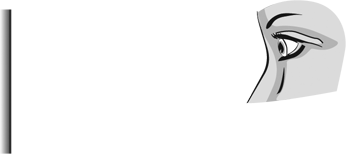 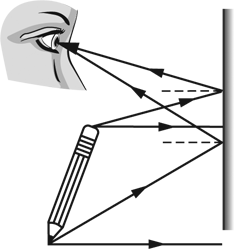 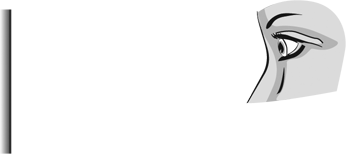 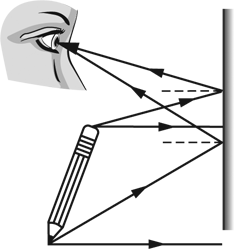 Sur la figure ci-contre, dessinez l’image du crayon qui est formée par le miroir plan, ainsi que le tracé de deux des rayons lumineux qui permettent à l’observateur de voir cette image.Un miroir sphérique produit une image droite de 2,4 cm de hauteur à partir d’un objet de 1,2 cm de hauteur, situé à 2,0 cm devant le miroir. Dites si le miroir est convergent ou divergent et donnez sa distance focale (f ).Petit défi  Lorsqu’un objet est placé à 28,0 cm devant un miroir concave, une image virtuelle se forme à 36,0 cm du miroir. Où serait l’image et quel serait le grandissement (g) si l’objet était placé à 2,00 m devant ce même miroir ?Activité proposée par les enseignants d’éducation physique :Visite ce site internet et choisis une activité.https://sites.google.com/view/resteactif/accueilActivité proposée par les enseignants de mathématique :La Tulipe géométrique (CST5)Clique sur le lien ci-dessous pour accéder à l’activité. Les formules dont tu auras besoin sont fournies dans le document.Tulipe géométriqueVoici le lien pour accéder au corrigé :Tulipe corrigéActivité proposée par les enseignants d’éthique et culture religieuse :Acheter ou ne pas acheter?Consigne à l’élèveLe contexte de confinement amène de nouvelles manières de s’approvisionner etd’acheter nos nécessités. En effet, on remarque que le magasinage et l’achat en ligneconnaissent une croissance exponentielle. Mais une question demeure: devrions-nousacheter moins pendant la pandémie?Tu pourrais:• Écouter la baladodiffusion Les achats en ligne durant la pandémie sont-ilséthiques?• Discuter de la question suivante avec tes proches (famille ou amis) : devrionsnousacheter moins pendant la pandémie ?• Pour aller plus loin, questionne-toi. Sur quels critères devrions-nous nous baserpour déterminer qu’il s’agit d’un achat éthique ?Matériel requis• Baladodiffusion https://ici.radio-canada.ca/premiere/emissions/l-heure-de-pointe-toronto/segments/chronique/164565/ethique-achats-ligne-francois-cote-vaillancourt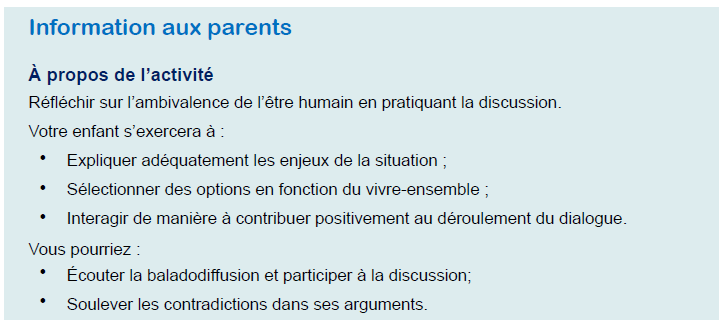 Activité proposée par les enseignants de monde contemporain :ActualitéPour le cette semaine, je t’invite à te renseigner sur un sujet d’actualité de ton choix et à l’analyser. Afin de te faciliter le travail voici la démarche à suivre afin de bien compléter l’analyse.Tu dois trouver un article pertinent dans un journal papier ou encore sur le web.Tu dois en faire un résumé de quelques lignes.Tu dois répondre aux questions suivantes : Où les événements de l’article se déroulent-ils ? De quoi parle-t-on dans l’article ? Quel est le sujet principal ?Quel est le problème soulevé ?Tu peux aussi ajouter d’autres éléments qui te semblent pertinentBon travail !Activité proposée par les enseignants d’anglais :IT’S ALL ABOUT PERSPECTIVEThere are two sides to a coin, right ? How about if I told you that there were A LOT of ways to see things in life, and that it only takes imagination and a creative mind ? Would you agree ?For sure, some people have more positive outtakes on things whereas some may have negative ones. Nevertheless, however you may see or envision an event or a situation through life, it is important to realize that there are ALWAYS different ways or approaches to everything and that no one should lose track of it.Here are videos that embrace a different vision and perspective on life itself;Video 1 : Apple - PerspectiveVideo 2 : Apple - Diversity & Inclusion Inspires InnovationVideo 3 : Steve Jobs - Secrets of LifeTASK Watch them all.Choose your favorite.Write a short paragraph to explain why this specific video connects to you AND link it to a personal experience of yours.  Send your short written paragraph to me via my email: catheryn.bourque@cssh.qc.ca Always keep in mind that `what you see depends not only on what you look AT, but also, on where you look FROM’. (James Deacon)Take care ! 												Miss CatherynFrançais – 5e secondaireFrançais – 5e secondaireKarine PerrasKarine.perras@cssh.qc.ca Tristan Éloi MaireTristan-eloi.maire@cssh.qc.ca Mathématique – 5e secondaireMathématique – 5e secondaireHacène ChaoutèneHacene.chaoutene@cssh.qc.caJacinthe LemayJacinthe.lemay@cssh.qc.ca Anglais – 5e secondaireAnglais – 5e secondaireCatheryn BourqueCatheryn.bourque@cssh.qc.ca Sciences et technologie – 5e secondaireSciences et technologie – 5e secondaireJacinthe LussierJacinthe.lussier@cssh.qc.ca Univers social – 5e secondaireUnivers social – 5e secondaireAnnie RoyAnnie.roy@cssh.qc.caJeffrey ThibaultJeffrey.thibault@cssh.qc.ca Arts – 5e secondaireArts – 5e secondaireStéphanie Blouin-BérardStephanie.blouin-berard@cssh.qc.caMélanie GagnonMelanie.gagnon@cssh.qc.caGuy PicardGuy.picard@cssh.qc.ca Éthique et culture religieuse – 5e secondaireÉthique et culture religieuse – 5e secondaireLaurence Lemaire BeaudoinLaurence.lemairebeaudoin@cssh.qc.caSamuel Canuel-TremblaySamuel.canuel-tremblay@cssh.qc.ca Éducation physique – 5e secondaireÉducation physique – 5e secondaireDaniel Beauchemindaniel.beauchemin@cssh.qc.ca Yann Trudeau LangelierYann.trudeaulangelier@cssh.qc.caSimon LaflammeSimon.laflamme@cssh.qc.caJessy CasavantJessy.casavant@cssh.qc.caMultimédias– 5e secondaireMultimédias– 5e secondairePascal MioussePascal.miousse@cssh.qc.caReformulationTexte 1________________________________________________________________________________________Texte 2________________________________________________________________________________________Argument 1Argument 2Texte 1____________________________________________________________________________________________________________________________________________________________________________________________________________________________Texte 2____________________________________________________________________________________________________________________________________________________________________________________________________________________________Premier procédéDeuxième procédéTexte 1____________________________________________Texte 2____________________________________________